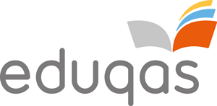 Development EvidencePre-Production EvidenceProduction EvidencePost-ProductionDistribution & Marketing EvidenceHow did the methods and evidence above effect the success of the film?How did the methods and evidence above effect the success of the film?How did the methods and evidence above effect the success of the film?How did the methods and evidence above effect the success of the film?How did the methods and evidence above effect the success of the film?